AustriaAustriaAustriaAustriaApril 2026April 2026April 2026April 2026SundayMondayTuesdayWednesdayThursdayFridaySaturday1234Easter Saturday567891011Easter SundayEaster Monday12131415161718192021222324252627282930NOTES: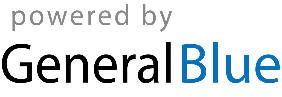 